Nursing Positions and Qualifications: 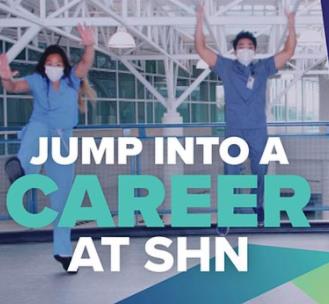 RN New Grad Guarantee:Description: work as a nurse for an extended orientation period of 12 weeks with an guaranteed opportunity to bridge into full-time employment to meet your nursing goals faster.Qualifications:Registration with the College of Nurses of Ontario within the last twelve monthsCompetent to perform CPR at the Basic Cardiac Life Support Level.Proven ability to work in acute medicine or surgery inpatient unitSuccessful completion of CCU 1 (or equivalent) or agreement to complete within 6 monthsRN Enroute to OR – A Perioperative Sponsorship: FT/PTDescription: Scarborough Health Network surgical program is offering a sponsorship opportunity to Registered Nurses interested in the Operating Room who are registered with the College of Nurses of Ontario (CNO). Selected candidates will attend a full-time Operating Room course. This course would include theory, 2 observation days and 5 weeks of scrubbing and circulating with a preceptor Qualifications:Current RN Certificate of Registration from the College of Nurses of OntarioMinimum 1 year of recent medical/surgical nursing experience (consideration will be given to new grads with recent clinical placement in acute care)RN Critical Care Sponsorship: FT/PTDescription: 11-week course in collaboration with Humber College Qualifications:Current BCLS and ACLS (or willing to obtain within 6 months of employment)1-2 years of medical/surgical experience in an acute care settingRN PACU and Same Day Surgery: FT/PTAdvanced Cardiac Life Support (ACLS) plus PALS (Paediatric Advanced Life Support)Critical Care Course required2 years recent critical care experience in an acute care settingCurrent PACU experienceCritical care skills and concepts of Peri-operative care including cardiac monitoring, respiratory, and neurological signs RN and RPN Medicine: FT/PTAsset: inpatient medicine experienceRN and RPN Emergency Department: FT/PTCurrent ACLS and PALS certification or within 6 months of hire Non-Violent Crisis Intervention (CPI) Certification within 6 months of hireCoronary Care 1 certificate or within 6 months of hireMinimum of (1) year of current Emergency and/or (2) years current Medical/Surgical nursing experienceRN Cath Lab: FT/PTCurrent certification in Advanced Cardiac Life Support (ACLS) and Basic Cardiac Life Support (BCLS)BSCN preferredIn process of completing the Critical Care or Cardiology Certificate (coronary care 1,2&3)Recent Catheterization Lab experience within 2 yearsMinimum 2 years current critical care experience or equivalentRN and RPN Mental HealthMinimum of 2 years experience in Inpatient Mental Health or recent related clinical placement CPI certification or successful completion of CPI certification within 6 months of hireRN NICU: FT/PTQualifications: Breastfeeding certification courseCurrent STABLE certificationExperience working in Neo-natal Intensive Care Level II or completed course required including mechanically ventilated infant and/or successful completion of a Certificate in NeonatologyPrevious care experience with infants requiring mechanical ventilationRN and RPN Family Maternity Centre (Labour and Delivery and Post-Partum): FT/PTCurrent Certificate in Neonatal Resuscitation (HSFO, NRP)Basic Fetal Monitoring CourseBreastfeeding Course or recent experience in this areaMinimum 2 years current family centered labour and delivery experienceMinimum 1 year current experience in family centered maternal/newborn nursingCertificate courses in maternal/newborn care, neonatal assessmentRN Pediatrics: FT/PTCurrent Paediatric Advance Life Support Certificate (PALS) and BCLSCurrent paediatric knowledge and experience related to paediatric disease process and paediatric family-centered care (medical / surgical / mental health) Experience with Adult Medical PatientsContact Information: if any questions or issues applying please email:
Rebecca Barnard RN (SHN Nursing Recruiter): rbarnard@shn.ca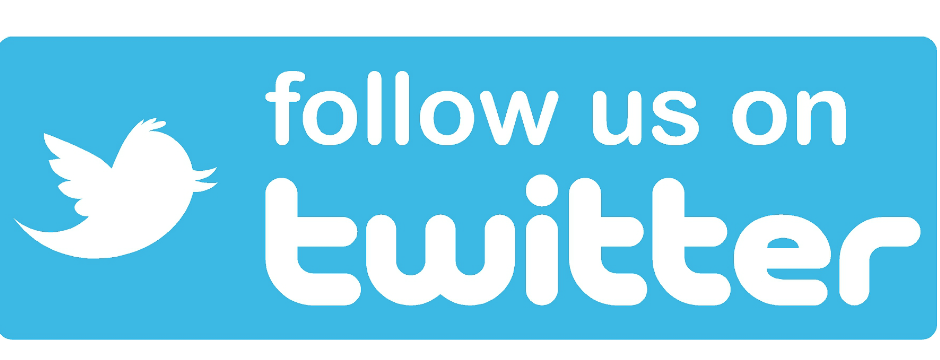 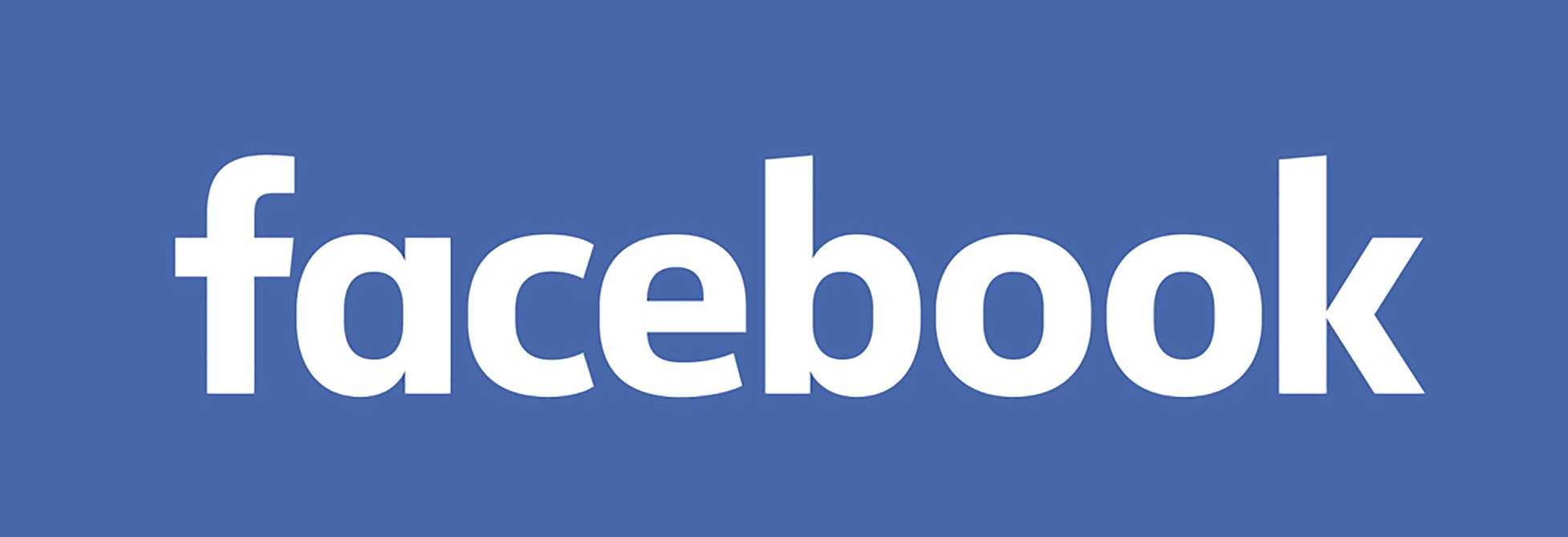 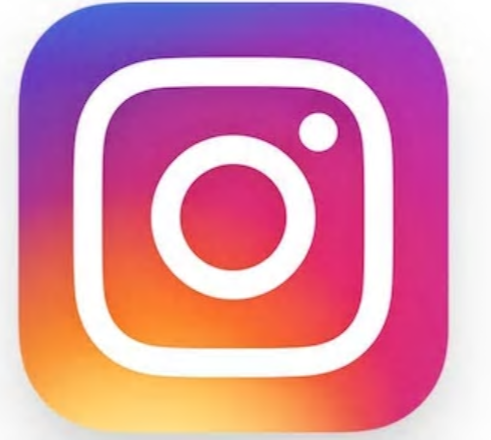 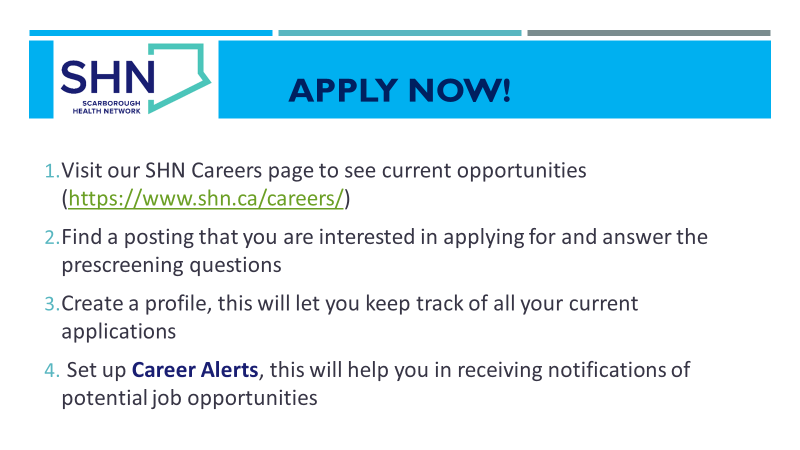 Scarborough Health NetworkAcross our three hospitals and eight satellite sites, our programs and services are designed around the needs of one of Canada’s most vibrant and diverse communities. We offer full-service emergency departments, diagnostic, surgery, rehabilitation, and geriatric care, as well as advanced birthing centres for moms, newborns, and growing families.  We are leaders and partners in specialty paediatric, mental health, and oncology services.Our care also goes well beyond our borders. We have North America’s largest nephrology program and regional community-based cardiovascular rehabilitation service. In addition, we are the Central East LHIN designated cardiac centre and centre for spine surgery.We are also proud to be a community-affiliated teaching site for the University of Toronto, and a partner with a number of other universities and colleges, helping to train the next generation of health care professionalsWhat Makes SHN a Great Employer:Employee and Family Assistance Program Confidential counselling program that is specialized to provide service to our staff and their families. This program connects staff to services such as legal advice and financial guidance. This service is offered in different languages to address the needs of our staff, nurses, physicians and midwives diverse families.Leadership Development, Learning Opportunities, and Tuition Assistance Program
Supports professional growth internally.Benefits Coverage
FT includes comprehensive medical and dental coverage and a defined pension plan through HOOPP.Employee and Family Assistance Program Confidential counselling program that is specialized to provide service to SHN staff and their families.Employee Referral Program 
A bonus up to $2000 for referring individuals who get hired into specific FT/PT permanent positions.New Graduate Nurse Educational Opportunities
We currently offer an educational program for new nurses to grow their skills in a 12-week mentoring program.Staff Wellness Program
Best practice wellness programs to support your physical, psychological, spiritual, social health and well-being.Wellness Activities
On-unit wellness rounding activities (such as stretching and exercise breaks) and Well-Being Wednesdays – virtual sessions to empower and inspire your well-being while at 
work and at home. Nursing Resume Example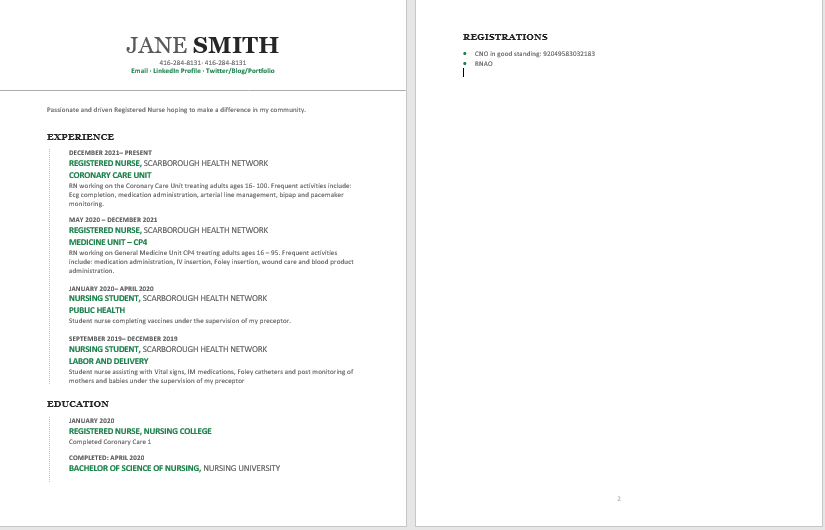 How to Prep for Interviews:Identify questions that they will likely ask you based on the positionPrepare examplesPick a business casual outfitArrange your transportationArrive 5 minutes ahead of timeMake sure to RSVPScenario Example:You patient complains of chest pain, what would be included in your assessment of this patient?PQRST: provocative (what brought it on walking, resting)quality (stabbing, aching, burning), region or radiation (location of the pain: jaw, chest, arm)severity (out of 10)timing and duration (when did it start)Vital signs  people often forget thisAny respiratory symptoms (SOB, use of accessory muscles)Any GI symptoms (nausea or vomiting)Reviewing patient’s historyFor RPN: Seek collaboration with the RN if the patient becomes more unstableWhat interventions would you anticipate?EcgBloodwork: Trop, CKMeds: ASA, Nitro, MorphineOxygen (remembering acronyms MONA- morphine, oxygen, nitro, asa)Notify physician using STAR approach: situation, task, action, results (did the pain improve with nitro etc)